JMÉNO:_______________________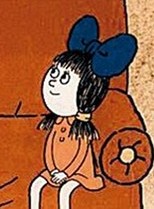 JÁJAOPIŠ A DOPIŠ SPRÁVNÉ TVARY PÍSMEN.---------------------------------------------------------------------------_________________________________________________________________________________________---------------------------------------------------------------------------__________________________________________________________________________________________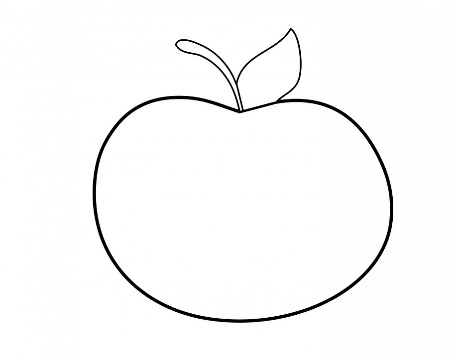 ČTI.  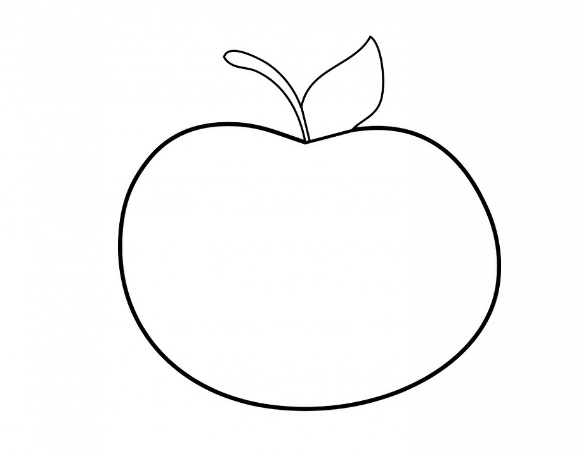 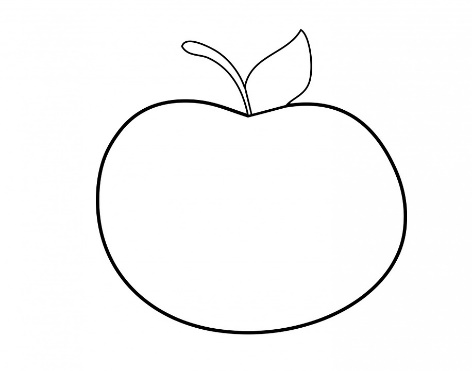 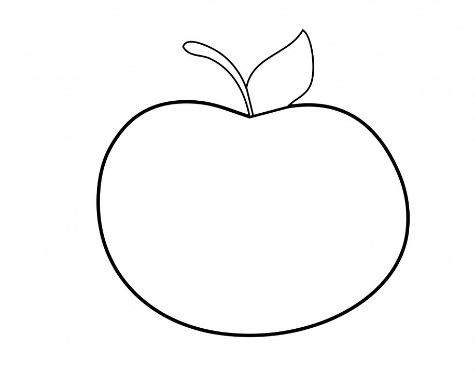 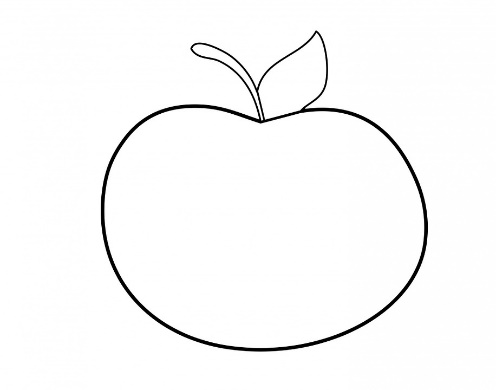 ČTI VĚTY.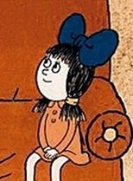 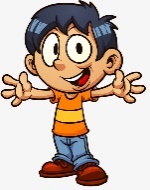 TO JE PEPA.				TO JE ÁJA.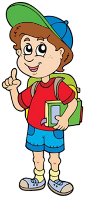   TO JE OTA.				TO JE PIPI.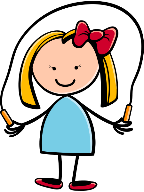 PŘEČTI A NAPIŠ ODPOVĚĎ.ANO         NE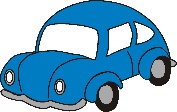    JE TO AUTO?                 ________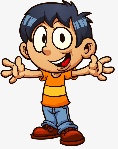   JE TO PEPA?                 ________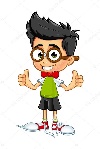   JE TO OTA?                   ________DOPLŇ PÍSMENANAJDI SPRÁVNÝ OBRÁZEK A ZAKROUŽKUJ._EHL__AH_D_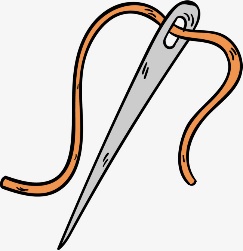 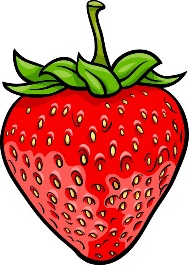 _EŽ_K_EL_N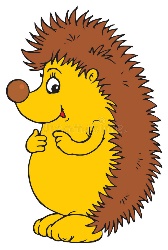 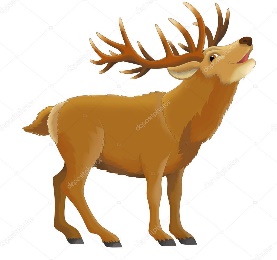 JÁJA  JE  TU.JÁJA  JE  TU.JÁJA  JE  TU.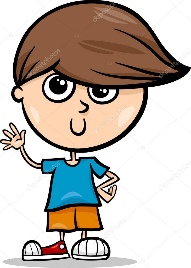 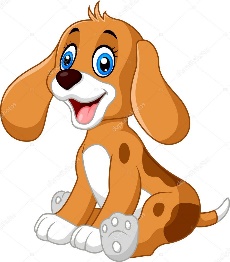 OTA JÍ.OTA JÍ.OTA JÍ.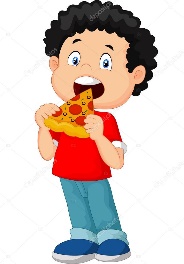 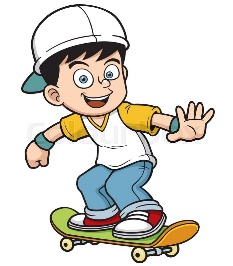 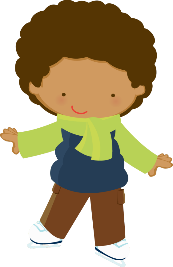 PEPA  PIJE.PEPA  PIJE.PEPA  PIJE.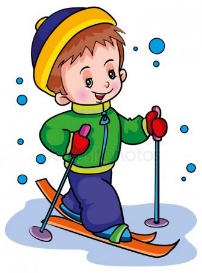 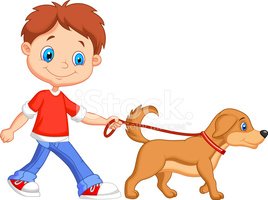 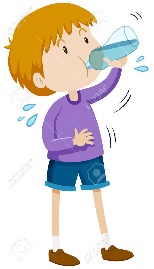 PIPI  JÍ.PIPI  JÍ.PIPI  JÍ.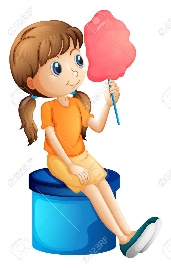 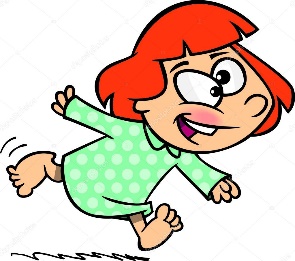 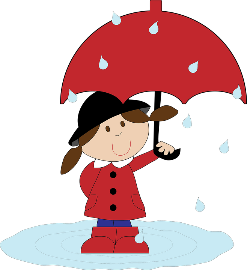 TO  JE  AUTO  PEPA   A   PIPI.TO  JE  AUTO  PEPA   A   PIPI.TO  JE  AUTO  PEPA   A   PIPI.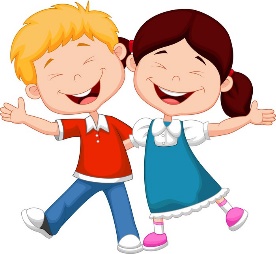 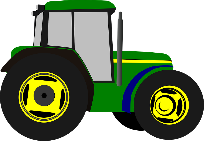 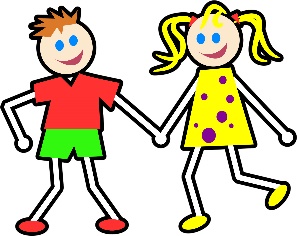 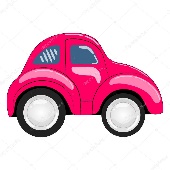 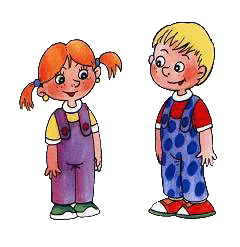 